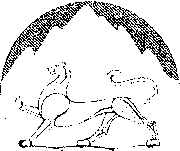 АДМИНИСТРАЦИЯ ДИГОРСКОГО РАЙОНА, РЕСПУБЛИКИ СЕВЕРНАЯ ОСЕТИЯ - АЛАНИЯГЛАВА АДМИНИСТРАЦИИ ДИГОРСКОГО РАЙОНАПОСТАНОВЛЕНИЕ«17» 12  2014 г.Об утверждении муниципальной программы «Развитие культуры Дигорского района на 2015-2017 годы»В целях комплексного развития культурного потенциала, сохранения культурного наследия и гармонизации культурной жизни Дигорского районаПОСТАНОВЛЯЮ:Утвердить муниципальную программу «Развитие культуры Дигорского района на 2015-2017 годы».Считать ответственным за выполнение мероприятии, направленных на реализацию муниципальной программы «Развитие культуры Дигорского района на 2015-2017 годы», Управление культуры администрации Дигорского района.Установить,	что в ходе реализации муниципальной программы «Развитие культуры Дигорского района на 2015-2017 годы», отдельные мероприятия могут уточняться а объемы их финансирования могут корректироваться с учетом утвержденных расходов бюджета.Управлению финансов администрации Дигорского района (Тавитова З.Б.) предусмотреть в бюджете района на 2015 год и на плановый период до 2017 года, финансовые средства на выполнение программы.Контроль за исполнением настоящего постановления возложить н 	А.Т.ТаболовУтверждена Постановлением Главы администрации Дигорского района_______________МУНИЦИПАЛЬНАЯ ПРОГРАММА«РАЗВИТИЕ КУЛЬТУРЫ ДИГОРСКОГО РАЙОНА НА 2015-2017 ГОДЫ».Паспорт программыПодпрограмма 1. «Организация и обеспечение культурно-досуговой деятельности клубных учреждений» всего  -     78485,8 - в том числе: фонд оплаты труда:2015г–  11678,9.2016г -  15561,5.2017г -  19490,9.обеспечение функционирования и деятельностиг– 2698.г– 3770,6.г- 4885,9.развитие материально-технической базы учреждений 2015г-  5100.г– 4450.г– 5900.реализация культурно-досуговых мероприятийг–  1600.г – 1650.г – 1700.Подпрограмма 2 .«Реализация мероприятий в библиотечной сфере», всего – 30021.в том числе:фонд оплаты трудаг – 7215.г – 8833.2017г -  11599.обеспечение функционирования и деятельностиг – 1003.г – 443.г – 484.развитие материально-технической базы учрежденийг –  140.г –  122.2017г -  104.реализация культурно-досуговых мероприятий2015г -  27.2016 г – 21.2017г -  30.Подпрограмма 3. «Реализация мероприятий в  сфере дополнительного образования детей», всего 18610. –в том числе:фонд оплаты трудаг–  4265.г–  5265.г-   6015.обеспечение функционирования и деятельностиг– 615.г – 555.г– 635.развитие материально-технической базы учрежденийг – 250.г – 300.г -  370.реализация культурно-досуговых мероприятий2015г - 120.2016г - 100.2017г - 120.Ожидаемые результаты  -   обеспечение доступности культурных благ для всех массовых групп и слоев общества;сохранение и пропаганда культурного наследия;стимулирование и поддержка разнообразных творческих инициатив.Система контроля  -   Осуществляется администрацией Дигорского района совместно с Управлением культуры администрации Дигорского района.1.Обоснование соответствия решаемой проблемы и целей программы приоритетным задачам развития культуры Дигорского района.Дигорский район играет немаловажную роль в деле сохранения национально-культурного потенциала республики для обеспечения преемственности культурных традиций, культурного воспитания новых поколений и интеллектуальной элиты нации.К настоящему времени в Дигорском районе, как и в России в целом, сложились необходимые социальные, экономические, политические предпосылки для перехода к устойчивому развитию сферы культуры. Сегодня накопленный потенциал культуры требует системных преобразований, на осуществление которых будет направлена программа "Развитие культуры Дигорского района на 2015-2017годы".Опыт культурного строительства в условиях рыночных отношений и культурный потенциал Дигорского района обусловливают необходимость системной комплексной модернизации и целевой поддержки развития важнейших направлений в сфере культуры района.Результаты социологических опросов свидетельствуют о возрастании культурных запросов населения района, прежде всего молодежи, о недостаточной удовлетворенности жителей района объемом и уровнем культурно-досуговых услуг, количеством и оснащением учреждений культуры.              Анализ ситуации наглядно демонстрирует, что в культурной сфере накопился целый ряд проблем, без поэтапного разрешения которых невозможно динамичное и социально значимое развитие культуры в Дигорском районе. Существующие учреждения культурно-досуговой сферы имеют малую вместимость, плохо оснащены современным оборудованием либо не оснащены вовсе, непривлекательны по дизайну, 2 учреждения нуждаются в капитальном ремонте, а также в большинстве своем недоступны для инвалидов и других лиц с ограничениями жизнедеятельности. Кадровый состав не всегда имеет профильное образование, новые методики организации культурно-творческого процесса, не всегда обладает необходимой инициативой, зачастую не учитывает в своей работе запросов населения и государственно-общественных интересов. На решение этих и других актуальных проблем будут ориентированы соответствующие разделы программы.Одними из приоритетных задач социально-экономического развития Дигорского района являются обеспечение доступности культурных благ для всех категорий населения. Разработка и реализация настоящей программы призваны не только систематизировать и оптимизировать процесс развития учреждений культуры, искусства и досуга, но и позитивно повлиять на культурное состояние общества, так как от состояния духовной культуры, морали, нравственности, просвещения напрямую зависят общественное сознание, общественная консолидация в деле решения государственных задач, социально-экономическое развитие Дигорского района.Реализация муниципальной программы "Развитие культуры Дигорского района на 2015-2017 годы" будет направлена на решение приоритетных задач социально-культурного развития Дигорского района, в первую очередь, путем обеспечения благоприятной социальной ситуации, в том числе реализации конституционных прав граждан на доступ к культурным ценностям и информации; совершенствования взаимодействия органов государственной власти и местного самоуправления; стимулирования и поддержки творческих инициатив; обеспечения свободы творчества.2. Обоснование целесообразности решения проблемы программнымметодом.Целесообразность решения проблемы развития культурной сферы Дигорского района программным методом обусловлена тем, что комплексные программы позволяют обеспечить сочетание научного подхода к планированию и организации процесса развития культурно-досуговой сферы с рациональным расходованием финансовых средств.В ходе реализации комплексных программ координируется взаимодействие различных отраслей социальной сферы, оптимизируется использование бюджетных средств, развитие культурной сферы увязывается с развитием всех других отраслей хозяйства муниципального района. В условиях программы возможно направить имеющиеся ресурсы на развитие стратегически значимых направлений и ликвидацию наиболее болезненных общественно-культурных явлений. В новых условиях утверждения рыночных отношений, укрепления государственности, развития общественных связей, демократизации общества, стабилизации в экономической и хозяйственной сферах муниципальная программа "Развитие культуры Дигорского района на 2015-2017 годы" должна стать инструментом обеспечения стабильного развития культуры в Дигорском районе как одного из приоритетных проектов.Программа исходит из следующих принципов:комплексное решение задач реализации культурной политики в Дигорского районе в рамках взаимодействия органов государственной власти и местного самоуправления, общественных и иных негосударственных субъектов культурной деятельности;социальная ориентированность мероприятий, касающихся сохранения и развития сферы культуры, а также обеспечения социальных гарантий для жителей района и работников учреждений культуры;поддержка инновационных проектов в области культуры, внедрение современных управленческих, информационных и иных технологий в деятельность учреждений культуры;социальное партнерство и сетевое сотрудничество в деле развития отрасли;гибкость планирования, то есть возможность адаптации проектов к изменяющимся условиям развития (как внутренним, так и внешним);наличие альтернативных вариантов на случай изменения ситуации;возможность реализации проектов параллельно, в последовательности и выборочно, определяя приоритеты в зависимости от конкретной ситуации.Устойчивое развитие культуры в Дигорского районе возможно в том случае, если специфические проблемы будут рассматриваться как его уникальные возможности, если органы государственной власти и другие субъекты культурной деятельности мобилизуют усилия для интеграции культуры в процесс социально-экономического развития района.3.Основные принципы формирования программы.При формировании муниципальной программы "Развитие культуры Дигорского района на 2015-2017 годы»предполагается применение единого системного подхода, характеризующегося следующими основными принципами:обязательность достижения согласованности мероприятий программы по ресурсам, исполнителям, источникам финансирования, а также срокам их выполнения;рассмотрение системы программных мероприятий как неотъемлемой составляющей решения приоритетных задач социального и социально- экономического развития Дигорского района;обеспечение согласованности целей и задач программы с требованиями федеральных законов и законов Республики Северная Осетия-Алания, с генеральным планом развития Дигорского района, программами социально- экономического развития Дигорского района;отношение к объектам культуры и результатам творческой деятельности как средству для формирования позитивной ценностной ориентации населения, в особенности, молодежи;концентрация ресурсов на выполнении приоритетных мероприятий по развитию социально-культурной сферы;обеспечение необходимой координации деятельности органов государственной власти, местного самоуправления, государственных, коммерческих, общественных организаций Дигорского района при выполнении программы.4.Цели и задачи программы.Цель программы заключается в комплексном развитии культурного потенциала, сохранении культурного наследия и гармонизации культурной жизни Дигорского района.Достижение поставленной цели программы обеспечивается выполнением следующих основных задач:обеспечением доступности культурных благ, в том числе информационного характера, для всех массовых групп и слоев общества, включая инвалидов и других лиц с ограничениями жизнедеятельности, в частности, путем приспособления учреждений отрасли для посещения и предоставления услуг данным категориям граждан, а также создания системы льгот на посещение учреждений культуры;сохранением и пропагандой культурного наследия, в том числе в молодежной среде;стимулированием и поддержкой разнообразных творческих инициатив, защитой и обеспечением свободы творчества;поддержка культурной деятельности различных этнических групп, проживающих в Дигорском районе;обеспечением эффективного взаимодействия с общественными и иными некоммерческими организациями, осуществляющими свою деятельность в сфере культуры, искусства, досуга, образования, просвещения.5.Предложения по источникам финансирования программы.Структура ресурсного обеспечения базируется на имеющемся кадровом, организационном и финансовом потенциале отрасли, а также на федеральных законах, иных нормативно-правовых актах Российской Федерации, правовых актах Дигорского района.Программа предполагает смешанное финансирование:1.Средства, предусматриваемые в бюджете Дигорского района на реализацию мероприятий программы.Средства республиканского бюджета.Прочие источники.6.Предложения по государственным заказчикам и разработчикампрограммы.Государственный заказчик и координатор программы - Администрация Дигорского района.Основным разработчиком программы является Управление культуры администрации Дигорского района.Исполнители программы - органы исполнительной власти Дигорского района.7. Предложения по формам и методам управления реализацией программы.Формы и методы управления реализацией программы исходят из сложившихся структур управления отраслью "Культура", основаны на ежегодном планировании и отчетности в содержательной, организационной и финансовой деятельности и исходят из общественно-культурных интересов и запросов жителей Дигорского района.Наименование программыМуниципальная программа «Развитие культуры Дигорского района на 2015- 2017 годы»РазработчикУправление культуры администрации Дигорского районаИсполнительУправление культуры администрации  Дигорского районаОсновные целиКомплексное развитие культурного потенциала, сохранение культурного наследия и гармонизация культурной жизни  Дигорского района.Подпрограммы муниципальной программыОрганизация и обеспечение культурно-досуговой деятельности клубных учрежденийРеализация мероприятий в библиотечной сфереРеализация мероприятий в сфере дополнительного образования детей. 3.Срок реализации2015-2017годыОбъем и источники финансированияОбщий объем финансирования составляет 127116,8 в том числе:республиканский бюджет - 46731,3 местный бюджет – 80385,5Основными источниками финансирования являются средства местного и республиканского бюджетов, а также прочие источники